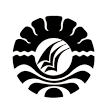 SKRIPSIPENINGKATAN KEMAMPUAN MENGENAL HURUF HIJAIYAH MELALUI PENGGUNAAN MEDIA AUDIO VISUAL DI TAMAN KANAK-KANAK ANANDA MAKASSARFITRIANIPROGRAM STUDI PENDIDIKAN GURU PENDIDIKAN ANAK USIA DINI FAKULTAS ILMU PENDIDIKAN UNIVERSITAS NEGERI MAKASSAR2018PENINGKATAN KEMAMPUAN MENGENAL HURUF HIJAIYAH MELALUI PENGGUNAAN MEDIA AUDIO VISUAL DI TAMAN KANAK-KANAK ANANDA MAKASSARSKRIPSIDiajukan untuk Memenuhi Sebagian Persyaratan GunaMemperoleh Gelar Sarjana Pendidikan pada Program Studi Pendidikan GuruPendidikan Anak Usia Dini Strata Satu Fakultas Ilmu PendidikanUniversitas Negeri MakassarFITRIANI1649045007PROGRAM STUDI PENDIDIKAN GURU PENDIDIKAN ANAK USIA DINIFAKULTAS ILMU PENDIDIKANUNIVERSITAS NEGERI MAKASSAR2018